DEPARTMENT OF ECONOMICSFACULTY OF ARTS SCHOOL OF HUMANITIES AND SOCIAL SCIENCESMANIPAL UNIVERSITY JAIPUR ReportTitle: ARTHASHASTRA 2022Date: JULY 31, 2022Brochure: 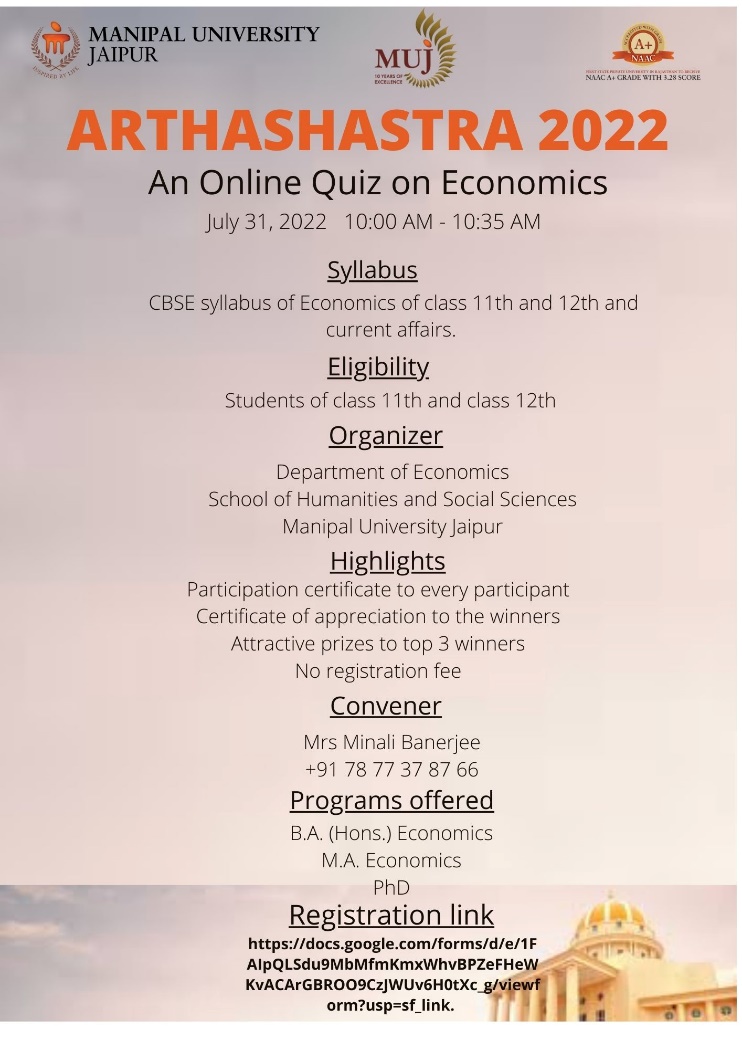 About the Event: The Department of Economics, Manipal University Jaipur, organized an online quiz titled “Arthashastra 2022” on July 31, 2022, from 10AM to 10:35 AM. It was organized for the students of class 11th and 12th. There was no registration fee to make large number of students participate in the event.Fifty multiple choice questions were asked based on Economics and current affairs, considering the syllabus of class 11th and 12th.Approximately 50 students registered for the event. The students were from different parts of India. The participants were provided with the certificate of Participation.Attendance Sheet:Pictures of the Event:Photographs are not available as this was a quiz organized online.EmailName of the StudentWhatsup Mobile NumberFather's NameFather's Mobile NumberClasssmilewithpiyushmangal2004@gmail.comPiyush mangal 6367962446Ravi mangal 992894173812guptaaaradhay@gmail.com Aaradhay gupta9783900945Dharmendra Gupta978390153112nirjarakumawat@gmail.com Nirjara kumawat 9694652478Chetan Kumawat 773723271412ruchipunjabi31@gmail.comRuchi Punjabi7339830274C Arun Punjabi 961056985112tewanimohit1@gmail.comMohit Tewani7374906121Mr Naresh Tewani844080916912gksinghal@gmail.comMuskan gupta8952935188Gajendra singhal967257585912praveengkp63@gmail.com Praveen Pandey 8840221593Byanketeshwar Pandey 846799755012rinichaturvedi88@gmail.comRini chatuvedi9672312131Pradeep Chaturvedi907935913012rakhaagarwal6@gmail.comDhanvi Agarwal7568366031Vishnu Agarwal982974456012goyalshreya424@gmail.com Shreya Goyal 9636572288Mrs. Meena Gupta946107052312dishiijain@gmail.com Bhoomi Jain7014242503Manish Jain982980950411mayanksinghtanwar7@gmail.comMayank singh9649365990Mahendra singh982973738711rishabh280305@gmail.comRishabh Agarwal 7014565059Shivcharan Gupta 941434507012suman02871@gmail.comRaghav Agarwal9602252046Shiv Charan Gupta941434507012Madhavisinghani2007@gmail.comMadhavi Singhani8619739429Dilip kumar Singhani982918707811teenasahu583@gmail.comTeena Sahu 9653776133Mohan Sahu 988717133311nakulpatel20055@gmail.comNakul patel 9636306847Jatin patel995046766612Kittyyy2506@gmail.comKinjal tulsani9983904616Chetan Prakash Tulsani 756824787411himanshugangwani59@gmali.comHimanshu Gangwani 9782730567Mr. Manoj Kumar gangwani 800038769312komalsoni08413@gmail.comKomal Soni8619637659Ram Prasad Soni 861963765912tanvi.ag10@gmail.com Tanvi agarwal6367567918R k agarwal785088144911bmudit869@gmail.comMudit Bansal 8952837345Rajesh Kumar Bansal982954862111teenasahu583@gmail.comTeena Sahu 9653776133Mohan Sahu 988717133311palashgupta84@gmail.comPalash Gupta6377989269Ashish Gupta 969451344611mayanksinghtanwar7@gmail.comMAYANK SINGH9649365990Mahendra singh982973738711tewarikirti8@gmail.comSanvi Tiwari9782861462Gyanandra Tiwari978484247611aksharasingh847@gmail.comAkshara Singh 8302609293Vinod Kumar Singh 978558768112Takewalakshya@gmail.com Lakshya Takewal7726021206Jitendra Takewal772602120612adv.raverma@gmail.comAditya Singh 8107982919Ramavtar931460813411Ashabhati764@gmail.comChesta singh9829788058Surendra singh bhati800364600412gdimple37@gmail.comAnuj Agarwal7425980312Alok Gupta950963631211shikharm533@gmail.comShikhar Mathur 7300463571Rajeev Mathur 941389289412ds262535@gmail.comDimple Sharma 8503998479Mukesh Sharma 946041986712sanchitsharma7662@gmail.comSanchit Sharma9772303550Sagar Sharma907978841312arthnagar153@gmail.comArth Nagar9828702090Sanjeev Nagar978460709011riyashrivastava2005@gmail.comRiya Shrivastava 73405695905Ashish Shrivastava 729684494412sangita8619612729@gmail.comTanishk Khandelwal8619612729Mr. Pradeep Khandelwal Mrs. Sangita Khandelwal11nairakiara@gmail.com nairakiara9897188776python op989714455612teenasahu583@gmail.comTeena sahu 9653776133Mohan sahu 988717133311Kailash1969agarwal@gmail.com Nilesh gupta 8963092345Adv.Kailash chand gupta896309234512Krishsoni20040610@gmail.comKrish  Soni9351617383Nilesh soni935161738312mayanksinghtanwar7@gmail.comMayank9649365990Mahendra singh982973738711K.Soni.20040610@gmail.comKrish soni9351617383Ankit soni935161738312